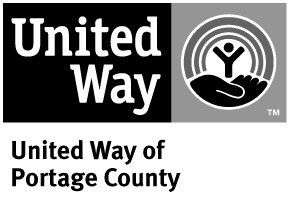 Meeting: United Way Board of Directors                                  Date: 4-19-2023Location: United Way Board RoomStart Time: 4:02 p.m.End Time: 5:13 p.m.Presiding:  Joe M. Kinsella, 2023 Board President            Presiding:  Joe M. Kinsella, 2023 Board President            Presiding:  Joe M. Kinsella, 2023 Board President            Presiding:  Joe M. Kinsella, 2023 Board President            Presiding:  Joe M. Kinsella, 2023 Board President            Attendance: Justin Adamski, Craig Aittama, Kim Angell, Alexis Bushman, London Cooper, Paula Erickson, Webster Francois, Vanessa Garcia-Preciado, Cory Hirsbrunner, Jessica Hoerter, Todd Huspeni, Joe M. Kinsella, Terri Marki, Alex Okray, Michelle Przybylski, Suzanne Rathe, Bob Smith, Steven Thompson, Sue Wille, Elisha Williams, Heather Wynne, Russ Wysocki, Fred Hebblewhite, Shelly Hanson, Mae Nachman, Laura Pfeil, Hannah Klein, Stephanie JamesAbsent: Paul Gwidt, Andrew Halverson, Steve Kunst, Tina Peters, Ariel WellingAttendance: Justin Adamski, Craig Aittama, Kim Angell, Alexis Bushman, London Cooper, Paula Erickson, Webster Francois, Vanessa Garcia-Preciado, Cory Hirsbrunner, Jessica Hoerter, Todd Huspeni, Joe M. Kinsella, Terri Marki, Alex Okray, Michelle Przybylski, Suzanne Rathe, Bob Smith, Steven Thompson, Sue Wille, Elisha Williams, Heather Wynne, Russ Wysocki, Fred Hebblewhite, Shelly Hanson, Mae Nachman, Laura Pfeil, Hannah Klein, Stephanie JamesAbsent: Paul Gwidt, Andrew Halverson, Steve Kunst, Tina Peters, Ariel WellingAttendance: Justin Adamski, Craig Aittama, Kim Angell, Alexis Bushman, London Cooper, Paula Erickson, Webster Francois, Vanessa Garcia-Preciado, Cory Hirsbrunner, Jessica Hoerter, Todd Huspeni, Joe M. Kinsella, Terri Marki, Alex Okray, Michelle Przybylski, Suzanne Rathe, Bob Smith, Steven Thompson, Sue Wille, Elisha Williams, Heather Wynne, Russ Wysocki, Fred Hebblewhite, Shelly Hanson, Mae Nachman, Laura Pfeil, Hannah Klein, Stephanie JamesAbsent: Paul Gwidt, Andrew Halverson, Steve Kunst, Tina Peters, Ariel WellingAttendance: Justin Adamski, Craig Aittama, Kim Angell, Alexis Bushman, London Cooper, Paula Erickson, Webster Francois, Vanessa Garcia-Preciado, Cory Hirsbrunner, Jessica Hoerter, Todd Huspeni, Joe M. Kinsella, Terri Marki, Alex Okray, Michelle Przybylski, Suzanne Rathe, Bob Smith, Steven Thompson, Sue Wille, Elisha Williams, Heather Wynne, Russ Wysocki, Fred Hebblewhite, Shelly Hanson, Mae Nachman, Laura Pfeil, Hannah Klein, Stephanie JamesAbsent: Paul Gwidt, Andrew Halverson, Steve Kunst, Tina Peters, Ariel WellingAttendance: Justin Adamski, Craig Aittama, Kim Angell, Alexis Bushman, London Cooper, Paula Erickson, Webster Francois, Vanessa Garcia-Preciado, Cory Hirsbrunner, Jessica Hoerter, Todd Huspeni, Joe M. Kinsella, Terri Marki, Alex Okray, Michelle Przybylski, Suzanne Rathe, Bob Smith, Steven Thompson, Sue Wille, Elisha Williams, Heather Wynne, Russ Wysocki, Fred Hebblewhite, Shelly Hanson, Mae Nachman, Laura Pfeil, Hannah Klein, Stephanie JamesAbsent: Paul Gwidt, Andrew Halverson, Steve Kunst, Tina Peters, Ariel WellingAgenda Item0BDiscussionAction Taken/Action RequiredCall to Order2023 Board President, Joe M. Kinsella, called the meeting to order at 4:02 p.m.Quorum EstablishedElectionsElection of 2023 Board MemberNew Board MemberTerri Marki, Associated Bank1.) Motion to approve 2023 New Board Member, Terri Marki1.) Angell/Williams/Carried UnanimouslyConsent AgendaBoard of Directors Minutes of 2/1/20232.) Motion to approve Board of Directors Minutes of 2/1/2023.Executive Committee Minutes of 3/8/20233.) Motion to approve Executive Committee Minutes of 3/8/2023.Finance Committee Minutes of 3/13/20234.) Motion to approve Finance Committee Minutes of 3/13/2023.2.) Rathe/Cooper/Carried Unanimously3.) Erickson/Angell/Carried Unanimously4.) Aittama/Bushman/Carried UnanimouslyPresentationPost-COVID Student Mental Health NeedsCory Hirsbrunner, Superintendent, Chris Nyman, Assistant Superintendent & Caleb Feidt, Director of Student Services gave a presentation on Post-Covid Student Mental Health Needs.  They provided some statistics regarding an uptick in suicide risk interventions, behavioral incidents, and special education referrals post-Covid.  There is tremendous stress on staff.  They are spending less time on academics and more time on mental health support.  There are waitlists for counseling.  Trying to break down barriers with online counseling.  All the schools are currently registered for the upcoming Youth Risk Behavior Survey (YRBS).  The Student Services Department will use this data to assist with behaviors and programming.  They are proud of the support in our schools, but it still isn’t enough.  They are making great strides, but the need is greater than they can meet. They are looking to revamp discipline programs to build students up.     Finance CommitteeSue Wille presented.2023 January- March Budget Vs Actual Balance SheetCash balance from March 2022 to March 2023 is down significantly due to increasing assets of the condo.Current liabilities have increased due to building improvements.Profit & Loss were behind budget in February for Campaign but is now ahead by $30,000.United Way dues are more than budgeted because of a 1% fee on Capital Campaign money.Net Income is $19,000 as opposed to a budgeted $75,000 loss so we are doing well.5.) Motion to approve 2023 January-March Financials.5.) Aittama/Smith/Carried UnanimouslyCommunity ImpactMae Nachman presented.Life ReportMae Nachman informed the Board that the Life Report is in the final stages of completion.  The goal is to have it completed by June 2023. There will also be a one page, front and back, snapshot of the Life Report.PC Conduit PlatformMae informed the Board that we are continuing to make progress on the Portage County Conduit website which will house the Life Report and a host of other reports and local, state and federal data.  Hannah Kline is doing a great job with the design and layout of the Conduit website.Childcare SLFRF RequestMae notified the Board that the grant submitted by Childcaring, Inc. to the County for $2.9 million was declined.  Another grant will be submitted to Project Growth through the State for $75,000 which would help support childcare needs.  We are in the advocacy stage at this point with several members going to Madison to meet with legislators.  We will hear back at the end of May. Communications CommitteeAlexis Bushman presented.Communication Committee Minutes of 4/13/2023The 2023 Campaign planning is in full swing.The United Way Campaign Kickoff is scheduled for August 10th at Pfiffner ParkHannah Kline assembled a United Way brand guidelines book to ensure that the brand/messaging/colors/look and feel of all UW materials is cohesive.The updated website is live with an all-new look and less clutter.6.) Motion to approve Communication Committee Minutes of 4/13/20236.) Hirsbrunner/Cooper/ Carried UnanimouslyResource DevelopmentHeather Wynne presented.Campaign Leadership Committee Minutes of 4/13/2023The 2023 Drive Chairs are Ray Ackerlund, Amy Eddy, Chase Rettler, Ross Rettler, Heather Wynne, and JR Wynne.The marketing campaign is “Locally Invested, United Together.”The Committee watched a PowerPoint Presentation with history and information on this United Way.John Hartman will be taking the thermometer photos.7.) Motion to approve Campaign Leadership Committee Minutes of 4/13/2023.2022 Campaign Stevens Society Thank You NotesLaura Pfeil passed out the Stevens Society Thank you notes to the Board.7.) Erickson/Angell/Carried UnanimouslyStaff ReportsFred Hebblewhite informed the Board that we have some good leads on filling Laura’s old position.Other BusinessFred Hebblewhite let the Board know that Craig Helgeson, from Pixelle, is now in Ohio.  He has resigned from the Board, and we wish him well.Fred told the Board that he received an email from Gary Garski, Human Services, regarding a grant they are submitting to purchase, install, and operate a Public Health Vending Machine outside of the Ruth Gilfry Center.   This would be a 24/7 opportunity to protect and promote the health and safety of people who use drugs. He is asking if the United Way would write a letter in support of this proposal.  After much discussion, the Board decided not to give support at this time due to short notice and lack of information. Next Board MeetingWednesday, June 21, 2023, at 4:00 p.m. AdjournJoe M. Kinsella motioned to adjourn at 5:13 p.m.